Deskripsi SingkatSetelah mengikuti mata kuliah ini, mahasiswa diharapkan dapat mengerti sistem hukum di Indonesia yang berhubungan dengan perdagangan atau dunia usaha.Unsur Capaian PembelajaranMampu menjelaskan ruang lingkup hukum bisnis, badan usaha dalam kegiatan bisnis, legalitas perusahaan, lembaga pembiayaan, bentuk kerjasama bisnis, perlindungan konsumen, HAKI, aspek pajak dalam kegiatan bisnis, dan penyelesaian sengketa bisnis. Komponen PenilaianKehadiran dan partisipasi diskusi kelas 			10%Tugas individu dan kelompok				20%Test							20%UTS (dalam bentuk analisis studi kasus)			20%UAS (dalam bentuk makalah dan presentasi)		30%Kriteria PenilaianKelengkapan, kebenaran dan ketajaman identifikasi dan analisis, kebenaran metode, kerjasama, kelancaran komunikasi (tingkat komunikatif), presentasi dan laporan ilmiah dalam bentuk makalahDaftar ReferensiAsyhadie, SH, M.Hum, Z. (2012). Hukum Bisnis. Jakarta: PT Rajagrafindo Persada.Imaniyati, N. S. (2009). Hukum Bisnis: Telaah tentang Perilaku dan Kegiatan Ekonomi. Yogyakarta: Graha Ilmu.RENCANA PEMBELAJARAN SEMESTER (RPS)DESKRIPSI TUGAS RUBRIK PENILAIAN PRESENTASISumber: UW-La Crosse, WI, USA. 2015. Adapted with permission from Northwest Regional Educational Laboratory (1998)RUBRIK PENILAIAN MAKALAH/TERTULISPENUTUPRencana Pembelajaran Semester (RPS) ini berlaku mulai tanggal 01 Juli 2015, untuk mahasiswa UPJ Tahun Akademik 2015/2016 dan seterusnya. RPSini dievaluasi secara berkala setiap semester dan akan dilakukan perbaikan jika dalam penerapannya masih diperlukan penyempurnaan.STATUS DOKUMEN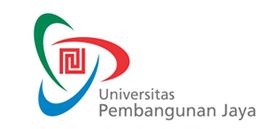 RENCANA PEMBELAJARAN SEMESTERF-0653F-0653RENCANA PEMBELAJARAN SEMESTERIssue/Revisi: A0RENCANA PEMBELAJARAN SEMESTERTanggal Berlaku: 1 Juli 2015RENCANA PEMBELAJARAN SEMESTERUntuk Tahun Akademik: 2015/2016RENCANA PEMBELAJARAN SEMESTERMasa Berlaku: 4 (empat) tahunRENCANA PEMBELAJARAN SEMESTERJml Halaman: 13 halamanMata Kuliah: Hukum BisnisKode MK: MGT 401Program Studi: ManajemenPenyusun: Irma M NawangwulanSks:3Kelompok Mata Kuliah:MK ProdiMingguKemampuan Akhir yang DiharapkanBahan Kajian(Materi Ajar)Bentuk PembelajaranKriteria/Indikator PenilaianBobot NilaiStandar Kompetensi Profesi 1Mampu memahami dan menjelaskan Mengenal hukum bisnis Ceramah, tanya jawab dan diskusi (Collaborative dan problem based learning) 2-3 Mampu mengidentifikasi, menjelaskan, berkomunikasi dan bekerja samaBadan hukum yang berlaku di IndonesiaCeramah, discovery learning4Mampu memahami dan menjelaskanLegalitas perusahaanCeramah, small group discussionKelengkapan dan kebenaran identifikasi dan penjelasanKerjasamaPresentasi 5%5Mampu menjelaskanLembaga PembiayaanTest (Quiz 1)Kebenaran dan kelengkapan penjelasan10%6Mampu menjelaskan dan analisisBentuk-bentuk kerjasama dalam kegiatan bisnis Ceramah, Cooperative LearningKelengkapan analisisPresentasi kelompok5%7-8Mampu mengidentifikasi, analisis dan berkomunikasiPerlindungan KonsumenCeramah, Discovery Learning, Problem Based LearningKelengkapan identifikasi dan analisisKerja sama5%9Mampu menjelaskanHak atas kekayaan intelektualCeramah , Collaborative Learning10Mampu menjelaskan dan analisisAspek pajak dalam kegiatan bisnisCeramah, diskusi11-12Mampu menjelaskan,analisis, mempresentasikan dan berkomunikasiAlternative Dispute Resolution (negosiasi, mediasi dan konsolidasi)Ceramah, Contextual LearningTest #2Kelengkapan penjelasan10%13Mampu menjelaskanKepailitanCeramah, diskusiKelengkapan penjelasan dan kerjasama5%14Mampu menjelaskan, analisis, mempresentasikan dan berkomunikasiReview semua materiPresentasi UAS (tugas makalah)Kelengkapan, kedalaman, dan ketajaman analisis30%Mata Kuliah: Hukum BisnisKode MK:MAN 107Minggu ke:3Tugas ke:1Tujuan Tugas:Mampu menjelaskan tentang prosedur pendaftaran perusahaan di tingkat kotamadya/kabupaten dan mencari literatur tentang badan hukum di IndonesiaUraian Tugas:Obyek Legalitas pendaftaran Mendaftarkan perusahaanYang Harus Dikerjakan dan Batasan-BatasanMembagi siswa dalam  kelompokSetiap kelompok melakukan brainstorming tentang pengertian jenis-jenis perusahan dan legalitas perusahaan dan mempresentasikan hasil temuannyaMenjawab pertanyaan, menulis dan mempresentasikan pendapat kelompok  bagaimana tata cara mendaftarkan perusahaanMetode/Cara Kerja/Acuan yang DigunakanMengerjakan tugas dalam kelompok dan mempresentasikan hasil temuannya dalam slide (PPT) sebanyak 2 slide sajaDekripsi Luaran Tugas yang DihasilkanHasil temuan untuk brainstorming disajikan dalam PPTKriteria Penilaian:Kelengkapan dan kebenaran identifikasi dan penjelasan dalam memahami konsep legalitas perusahaanMata Kuliah: Hukum BisnisKode MK:MAN 107Minggu ke:6Tugas ke:2Tujuan Tugas:Mampu mengidentifikasi bentuk-bentuk kerjasama dalam kegiatan bisnisUraian Tugas:Obyek Perusahaan Masalah dalam kerja sama Yang Harus Dikerjakan dan Batasan-BatasanCari artikel tentang perusahaan dengan bentuk kerjasama yang dipilihUraikan masalah yang ada dan beri solusi kepada persoalan tersebut dengan menggunakan teori terkaitMetode/Cara Kerja/Acuan yang DigunakanMengerjakan tugas dalam kelompok dan mempresentasikan hasil temuannya dalam slide (PPT)Dekripsi Luaran Tugas yang DihasilkanHasil temuan disajikan dalam PPTKriteria Penilaian:Kelengkapan dan kebenaran identifikasi dan penjelasan dalam memahami konsep bentuk-bentuk kerjasamaMata Kuliah: Hukum  BisnisKode MK:MAN 107Minggu ke:8Tugas ke:3Tujuan Tugas:Mampu menjelaskan pengertian tentang Perlindungan KonsumenUraian Tugas:Obyek PerusahaanMasalah studi kasus tentang perlindungan konsumenYang Harus Dikerjakan dan Batasan-BatasanCari pengertian tentang perlindungan konsumen dari berbagai sumberMetode/Cara Kerja/Acuan yang DigunakanMengerjakan tugas dalam kelompok yang sudah ditentukan oleh dosen dan mempresentasikan hasil temuannya dalam slide (PPT)Di presentasikan di pertemuan kelas berikutnyaDekripsi Luaran Tugas yang DihasilkanHasil temuan disajikan dalam PPTKriteria Penilaian:Kelengkapan, kebenaran dan ketajaman analisis Mata Kuliah: Hukum BisnisKode MK:MAN 107Minggu ke:12Tugas ke:4Tujuan Tugas:Mampu menjelaskan pengertian ADRUraian Tugas:Obyek PerusahaanYang Harus Dikerjakan dan Batasan-BatasanCari pengertian tentang ADRCari tau apakah solusi yang diterapkan sesuai dengan aturan hukum yang berlakuMetode/Cara Kerja/Acuan yang DigunakanMengerjakan tugas dalam kelompok yang sudah ditentukan oleh dosen dan mempresentasikan hasil temuannya dalam slide (PPT)Di presentasikan di pertemuan kelas berikutnyaDekripsi Luaran Tugas yang DihasilkanHasil temuan disajikan dalam PPTKriteria Penilaian:Kelengkapan, kebenaran dan ketajaman analisis RUBRIK PENILAIAN PRESENTASI
RUBRIK PENILAIAN PRESENTASI
RUBRIK PENILAIAN PRESENTASI
RUBRIK PENILAIAN PRESENTASI
RUBRIK PENILAIAN PRESENTASI
RUBRIK PENILAIAN PRESENTASI
RUBRIK PENILAIAN PRESENTASI
CRITERIONSTANDARDSOUTSTANDINGABOVE AVERAGEAVERAGEBELOW AVERAGEContentPurpose clearly stated, good overview, clarity of argument, well sourced, credible conclusion40302010OrganizationGood structure,  effectively sequenced, interesting introduction, well developed main section, clear conclusion (or take-home message)2015105DeliveryPace and voiceSpeed of delivery, good use of pauses, reacting to feedback from audience107.552.5Visual aidsAppropriate to talk, confident in use, well designed, handouts107.552.5Contact with audienceGood posture, eye contact, rapport, relaxed, moves about, engaged107.552.5Handling questionsAppears confident, is honest when doesn’t know answer, friendly, remains in control107.552.5Sangat BaikBaikCukupKurangSangat kurang/tidak diterima43210PresentasiFokus dan tujuan jelas dan konsistenGagasan utama jelas dan signifikanPemilihan kosa kata dan kalimat bervariasi dan mengikuti aturan EYDPenggunaan tanda baca, struktur bahasa, dan  ejaan yang benarKontenInformasi yang disuguhkan akurat, pantas dan terintegrasiPernyataan dan ide teralobarasi dengan baikPenggunaan referensi yang mendukung informasi dan atau argumen yang diberikanPemikiranAda koneksi antara ide dan pemikiranKarya ilmiah/makalah yang dibuat menyatakan originalitas penulis Ide yang dikemukakan jelas, mampu menyelesaikan masalah, cakupan luasProsesPenanggung JawabPenanggung JawabTanggalProsesNamaTandatanganTanggalPerumusanIrma NawangwulanDosen Penyusun/PengampuPemeriksaanTeguh Prasetio, Ketua ProdiPersetujuanDr.  Sunar WahidKepala BAP-PMPPenetapanProf. Emirhadi SugandaDirektur Pendidikan, Pembelajaran dan KemahasiswaanPengendalianRini Pramono, M.Si.Staff Senior BAP-PMP / Document Controller